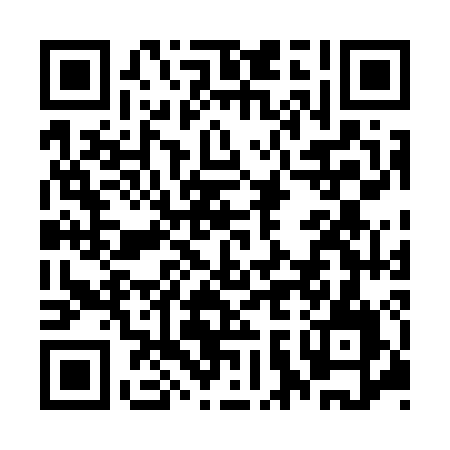 Ramadan times for Mariazell, AustriaMon 11 Mar 2024 - Wed 10 Apr 2024High Latitude Method: Angle Based RulePrayer Calculation Method: Muslim World LeagueAsar Calculation Method: ShafiPrayer times provided by https://www.salahtimes.comDateDayFajrSuhurSunriseDhuhrAsrIftarMaghribIsha11Mon4:364:366:1912:093:205:595:597:3612Tue4:344:346:1712:083:216:006:007:3713Wed4:324:326:1512:083:216:026:027:3914Thu4:304:306:1312:083:226:036:037:4115Fri4:284:286:1112:083:236:056:057:4216Sat4:264:266:0912:073:246:066:067:4417Sun4:234:236:0712:073:256:086:087:4518Mon4:214:216:0512:073:266:096:097:4719Tue4:194:196:0312:063:276:116:117:4920Wed4:174:176:0112:063:286:126:127:5021Thu4:144:145:5912:063:286:136:137:5222Fri4:124:125:5712:063:296:156:157:5423Sat4:104:105:5512:053:306:166:167:5524Sun4:084:085:5312:053:316:186:187:5725Mon4:054:055:5112:053:326:196:197:5926Tue4:034:035:4912:043:326:216:218:0027Wed4:014:015:4712:043:336:226:228:0228Thu3:583:585:4512:043:346:246:248:0429Fri3:563:565:4312:033:356:256:258:0630Sat3:533:535:4112:033:356:266:268:0731Sun4:514:516:391:034:367:287:289:091Mon4:494:496:371:034:377:297:299:112Tue4:464:466:351:024:387:317:319:133Wed4:444:446:331:024:387:327:329:144Thu4:414:416:311:024:397:347:349:165Fri4:394:396:291:014:407:357:359:186Sat4:364:366:271:014:407:367:369:207Sun4:344:346:251:014:417:387:389:228Mon4:314:316:231:014:427:397:399:249Tue4:294:296:211:004:427:417:419:2610Wed4:264:266:191:004:437:427:429:28